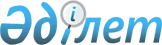 Шектеу іс-шараларын белгілеу туралы
					
			Күшін жойған
			
			
		
					Қызылорда облысы Қазалы ауданы Қарашеңгел ауылдық округі әкімінің 2018 жылғы 4 қазандағы № 17 шешімі. Қызылорда облысының Әділет департаментінде 2018 жылғы 8 қазанда № 6452 болып тіркелді. Күші жойылды - Қызылорда облысы Қазалы ауданы Қарашеңгел ауылдық округі әкімінің 2019 жылғы 25 маусымдағы № 9 шешімімен
      Ескерту. Күші жойылды - Қызылорда облысы Қазалы ауданы Қарашеңгел ауылдық округі әкімінің 25.06.2019 № 9 шешімімен (алғашқы ресми жарияланған күнінен бастап қолданысқа енгізіледі).
      "Ветеринария туралы" Қазақстан Республикасының 2002 жылғы 10 шілдедегі Заңының 10-1-бабының 7) тармақшасына сәйкес және "Қазақстан Республикасы ауыл шаруашылығы министрлiгiнің ветеринариялық бақылау және қадағалау комитетi Қазалы аудандық аумақтық инспекциясы" мемлекеттік мекемесінің бас мемлекеттік ветеринариялық-санитариялық инспекторының 2018 жылғы 20 тамыздағы №7-09-545 ұсынысы негізінде, Қарашеңгел ауылдық округінің әкімі ШЕШІМ ҚАБЫЛДАДЫ:
      1. Қарашеңгел ауылдық округiнің Жалаңтөс батыр ауылының аумағында ұсақ малдардың арасында бруцеллез ауруы пайда болуына байланысты шектеу iс-шаралары белгіленсін.
      2. Осы шешiмнiң орындалуын бақылауды өзіме қалдырамын. 
      3. Осы шешім алғашқы ресми жарияланған күнінен бастап қолданысқа енгізіледі.
					© 2012. Қазақстан Республикасы Әділет министрлігінің «Қазақстан Республикасының Заңнама және құқықтық ақпарат институты» ШЖҚ РМК
				
      Қарашеңгел ауылдық
округінің әкімі

О. Жамшейтов
